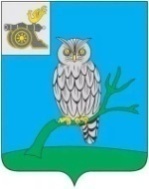 АДМИНИСТРАЦИЯ МУНИЦИПАЛЬНОГО ОБРАЗОВАНИЯ«СЫЧЕВСКИЙ РАЙОН»  СМОЛЕНСКОЙ ОБЛАСТИ П О С Т А Н О В Л Е Н И Еот  28 июня 2023 года  № 310О предоставлении разрешения                   на использование земель,  государственная собственность на которые  не разграничена, в целях  присоединения к линейным объектамВ соответствии со статьями 3933-3935 Земельного кодекса Российской Федерации, пунктом 6 постановления Правительства Российской Федерации    от 27.11.2014 года №1244 «Об утверждении Правил выдачи разрешения на использование земель или земельного участка, находящихся в государственной или муниципальной собственности», постановлением Правительства Российской Федерации от 03.12.2014 года № 1300 «Об утверждении перечня видов объектов,  размещение которых может осуществляться на землях или земельных  участках, находящихся в государственной или муниципальной собственности, без предоставления земельных участков и установления сервитутов», постановлением Администрации Смоленской области                    от 28.05.2015 года № 302 «Об утверждении Положения о порядке и условиях размещения объектов на землях или земельных участках, находящихся               в государственной или муниципальной собственности, без предоставления земельных участков и установления сервитутов», на основании заявления       АО «Газпром газораспределение Смоленск», ИНН/КПП 6731011930/673101001, ОГРН 1026701455329, расположенного по адресу: 214019, Смоленская область, г. Смоленск, Трамвайный проезд, д. 10, схем границ предполагаемых к использованию земель или части земельных участков на кадастровом плане территории,Администрация муниципального образования «Сычевский район» Смоленской областип о с т а н о в л я е т:1. Предоставить АО «Газпром газораспределение Смоленск» разрешение на использование земельных участков, государственная собственность на которые не разграничена, в соответствии с приложенными схемами границ предполагаемых к использованию земель или части земельных участков           на кадастровом плане территорий из земель населенных пунктов, для строительства наружного газопровода к жилым домам:- газопровод низкого давления для газоснабжения жилого дома по адресу: Смоленская область, Сычевский район, г. Сычевка, ул. Луговая, д. 11 (кадастровый номер земельного участка 67:19:0010223:87), площадью земельного участка 499 (четыреста девяноста девять) кв.м., расположенного      в зоне застройки индивидуальными жилыми домами «Ж1», с видом разрешенного использования земель «коммунальное обслуживание», кадастровый номер квартала 67:19:0010223, по адресу: Российская Федерация, Смоленская область, Сычевский район, Сычевское городское поселение,            г. Сычевка, ул. Луговая;- газопровод низкого давления для газоснабжения жилого дома по адресу: Смоленская область, Сычевский район, г. Сычевка, ул. Интернациональная,       д. 29 (кадастровый номер земельного участка 67:19:0010145:13), площадью земельного участка 35 (тридцать пять) кв.м., расположенного в зоне застройки индивидуальными жилыми домами «Ж1», с видом разрешенного использования земель «коммунальное обслуживание», кадастровые номера кварталов 67:19:0010145, 67:19:0010162, по адресу: Российская Федерация, Смоленская область, Сычевский район, Сычевское городское поселение,           г. Сычевка, ул. Интернациональная.Застройщику перед производством земляных работ получить ордер на производство земляных работ и после производства земляных работ восстановить нарушенное земляное покрытие. При прохождении трассы газопровода через автодорогу и тротуар прокладку производить методом наклонно-направленного бурения.2. Установить срок действия разрешения, указанного в пункте                    1 настоящего постановления, - 11 месяцев, начиная с  28.06.2023 г.3. В случае, если использование земельных участков, указанных в пункте 1 настоящего постановления, привело к порче либо уничтожению плодородного слоя почвы в границах таких земельных участков, Пользователь обязан:1) привести такие земельные участки в состояние пригодное для их использования в соответствии с разрешенным использованием;2) выполнить необходимые работы по рекультивации таких земельных участков.4. Действие разрешения прекращается со дня предоставления земельных участков в границах земельных участков, указанного пункте 1 настоящего постановления. Уведомление о предоставлении земельных участков в границах земельных участков, указанного в пункте 1 настоящего постановления, направляется в адрес Пользователя в течение десяти рабочих дней со дня принятия соответствующего решения о предоставлении земельных участков.5. Контроль за исполнением настоящего постановления возложить           на заместителя Главы муниципального образования «Сычевский район» Смоленской области К.Г. Данилевича.6. Опубликовать настоящее постановление в газете «Сычевские вести»     и разместить на сайте Администрации муниципального образования «Сычевский район» Смоленской области.7. Настоящее постановление вступает в силу с момента его подписания. И.п. Главы муниципального образования«Сычевский район» Смоленской области                                         Т.П. Васильева